OBEC DLOUHÁ STRÁŇ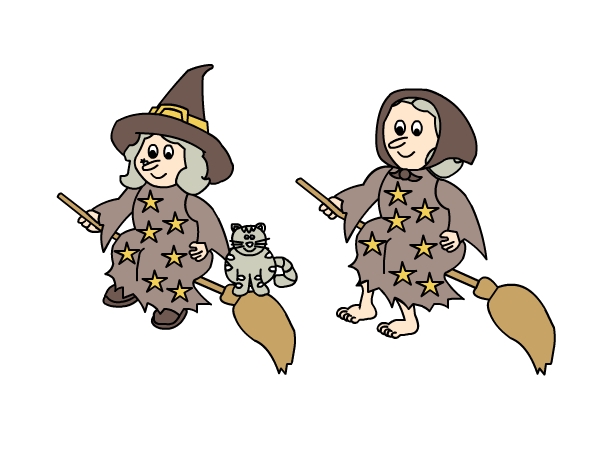 Vás zve na tradičníPÁLENÍ ČARODĚJNIC STAVĚNÍ MÁJEV sobotu 29.4.2023 od 15,00 hod. setkání v kostýmech a dobrou náladou před budovou bývalé školy. Nejlepší kostým čarodějnice bude odměněn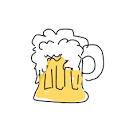 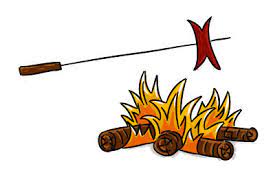 a   	 	bude taky.   